Hans-My-Hedgehog                           Examples of children’s writing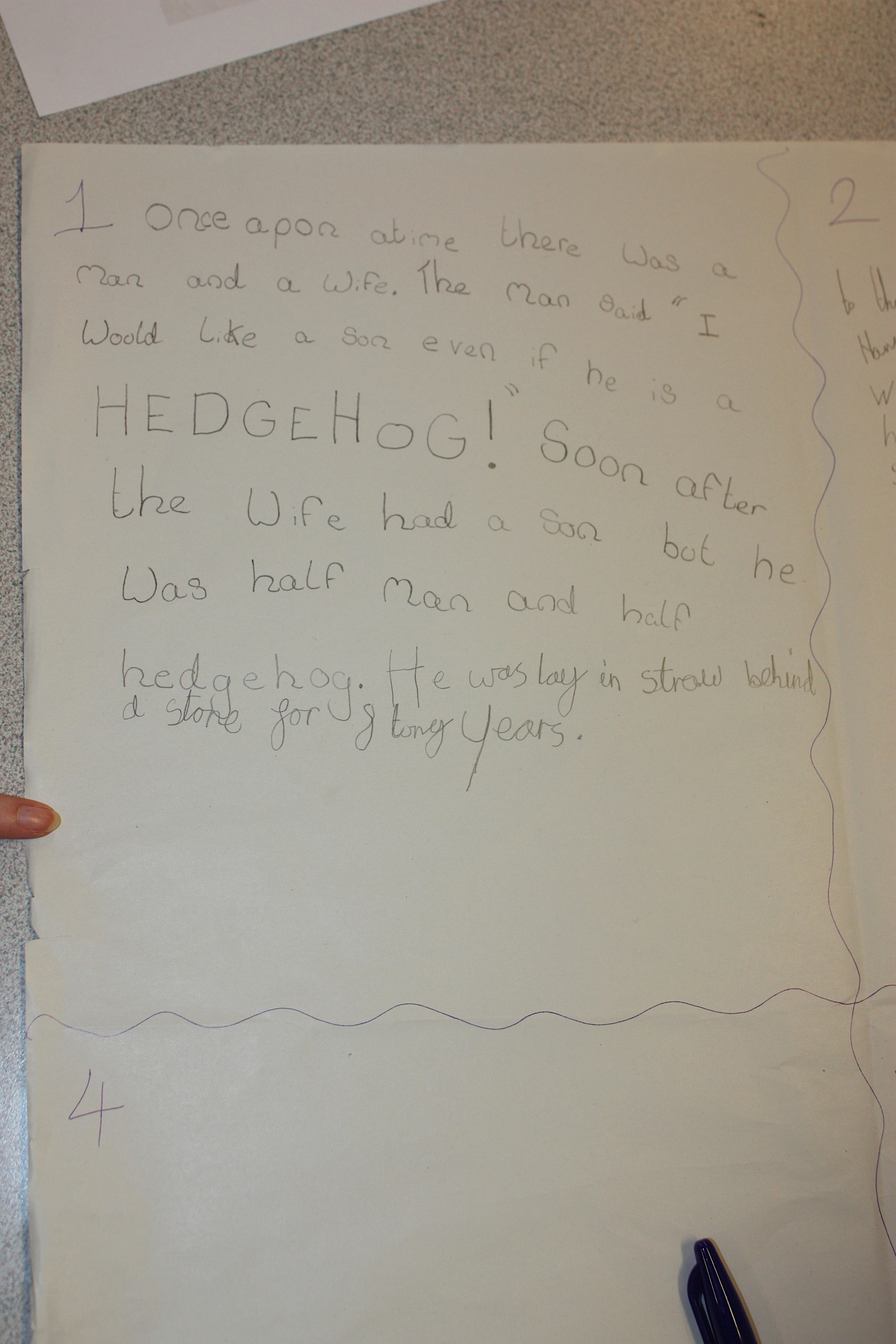 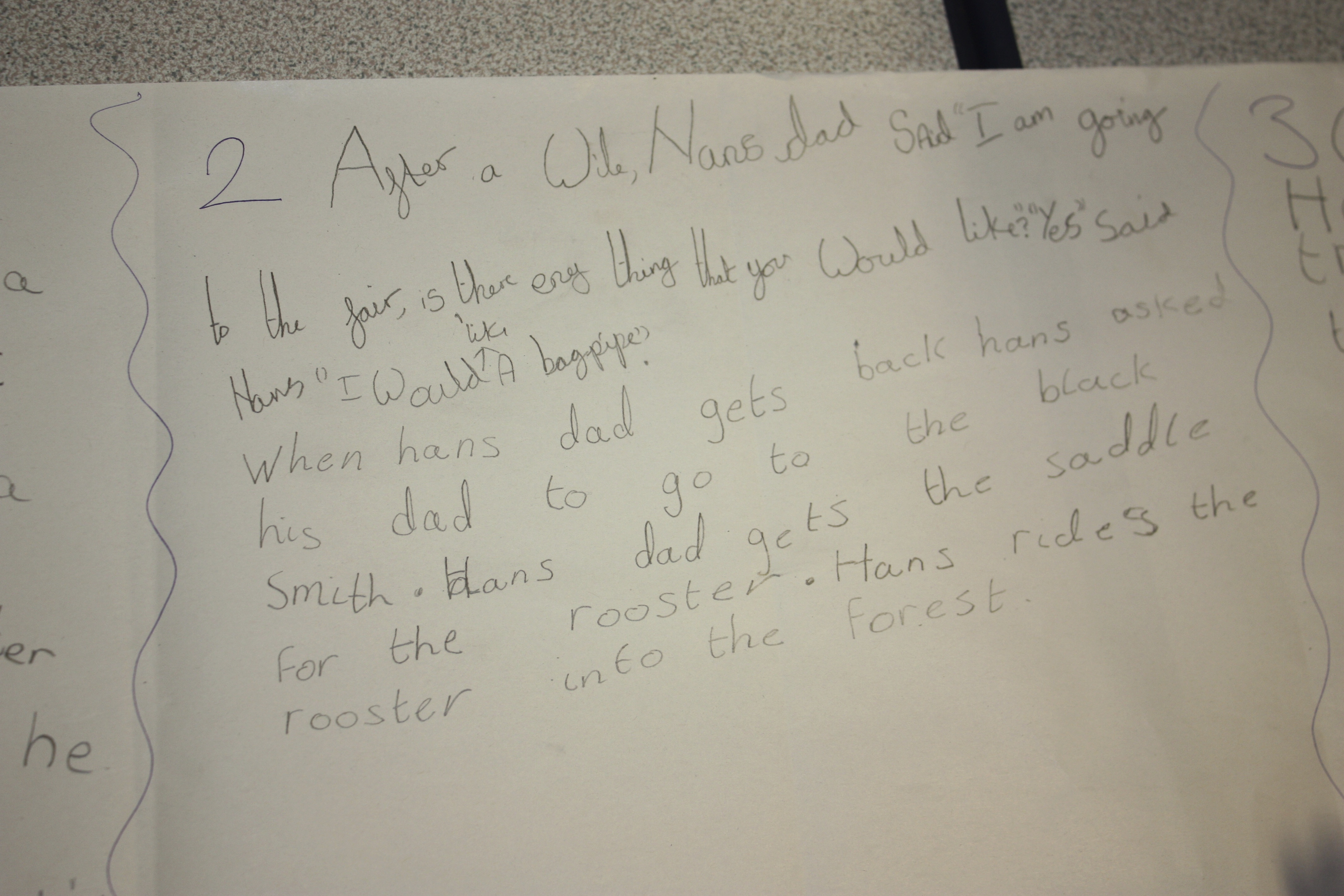 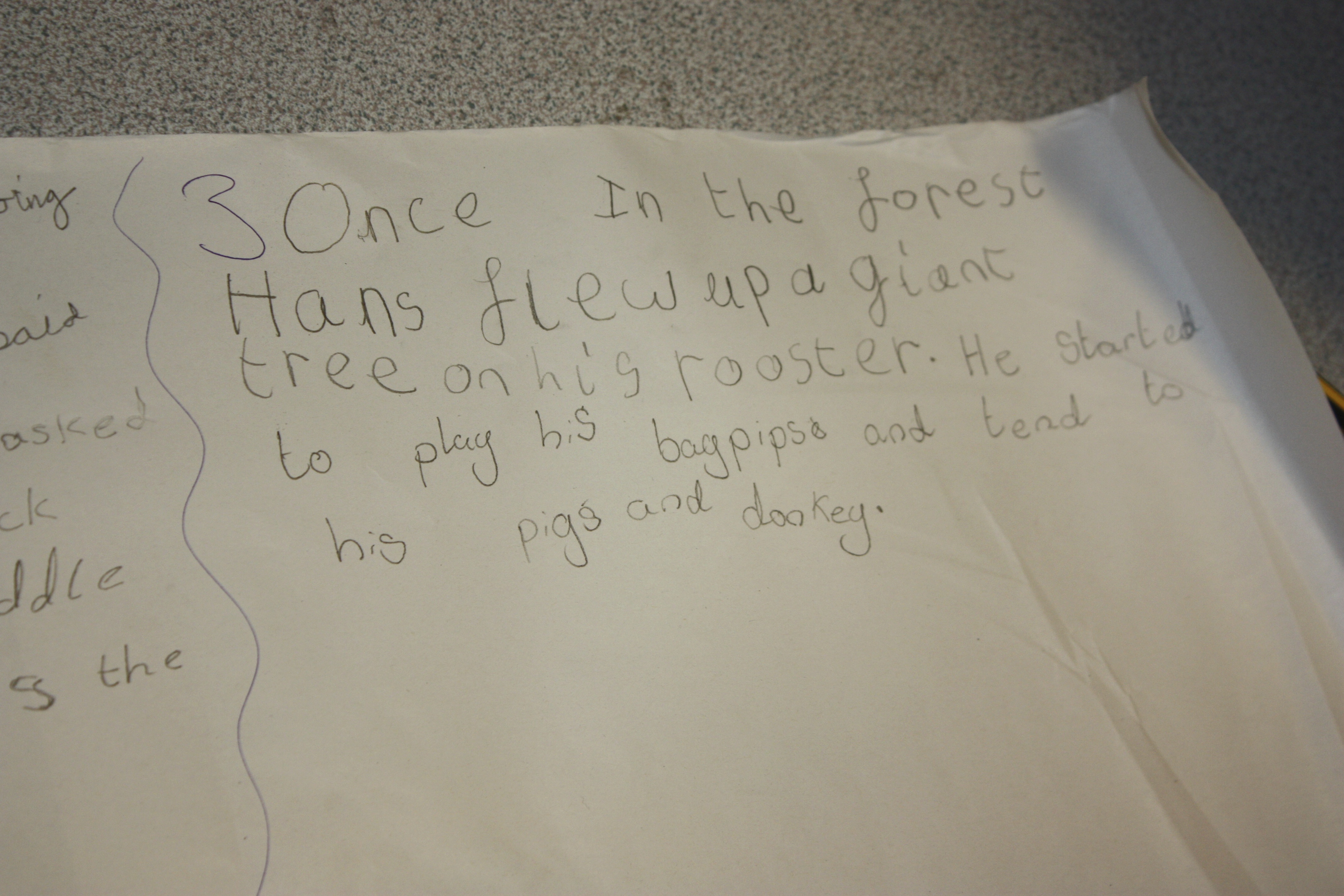 